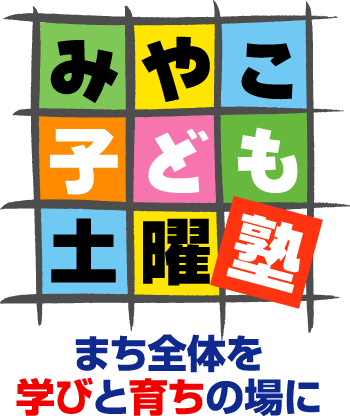 -参加費お振込み方法-※ゆうちょ銀行からのお振込          （記号）　（番号）          14460  - 6988161　特定非営利活動法人紫明倶楽部          ※他銀行・ネットバンクからのお振込          　（9900）　　ヨンヨンハチ          ゆうちょ銀行　四四八店          普通　０６９８８１６　トクヒ）シメイクラブ            ※振込手数料は、お客様にてご負担をお願いいたします。   フリガナフリガナ希望ニックネーム希望ニックネーム希望ニックネーム氏名氏名生年月日生年月日　　年　　　月　　　日性別性別男・女学校名学校名□附属・　　 　　　小学校学年学年年住所住所〒　　　－〒　　　－〒　　　－〒　　　－保護者様のお名前保護者様のお名前続柄電話番号電話番号メールアドレスメールアドレス写真撮影写真撮影可・不可※顔がわからない状態でHPなどに使用させていただきます※顔がわからない状態でHPなどに使用させていただきます※顔がわからない状態でHPなどに使用させていただきます参加申込日□全期15日（39,000円）□全期14日（36,400円）□1期（7/23～7/27：16,000円）□1期（7/24～7/27：12,800円）学校によって夏休み開始日が異なるため□2期（7/30～8/3：16,000円）□3期（8/6～8/10：16,000円）□曜日指定　□月□火□水□木□金×9,000円＝　　　　　円□8/11土)発表会（無料）□篠笛購入1,500円□全期15日（39,000円）□全期14日（36,400円）□1期（7/23～7/27：16,000円）□1期（7/24～7/27：12,800円）学校によって夏休み開始日が異なるため□2期（7/30～8/3：16,000円）□3期（8/6～8/10：16,000円）□曜日指定　□月□火□水□木□金×9,000円＝　　　　　円□8/11土)発表会（無料）□篠笛購入1,500円□全期15日（39,000円）□全期14日（36,400円）□1期（7/23～7/27：16,000円）□1期（7/24～7/27：12,800円）学校によって夏休み開始日が異なるため□2期（7/30～8/3：16,000円）□3期（8/6～8/10：16,000円）□曜日指定　□月□火□水□木□金×9,000円＝　　　　　円□8/11土)発表会（無料）□篠笛購入1,500円□全期15日（39,000円）□全期14日（36,400円）□1期（7/23～7/27：16,000円）□1期（7/24～7/27：12,800円）学校によって夏休み開始日が異なるため□2期（7/30～8/3：16,000円）□3期（8/6～8/10：16,000円）□曜日指定　□月□火□水□木□金×9,000円＝　　　　　円□8/11土)発表会（無料）□篠笛購入1,500円□全期15日（39,000円）□全期14日（36,400円）□1期（7/23～7/27：16,000円）□1期（7/24～7/27：12,800円）学校によって夏休み開始日が異なるため□2期（7/30～8/3：16,000円）□3期（8/6～8/10：16,000円）□曜日指定　□月□火□水□木□金×9,000円＝　　　　　円□8/11土)発表会（無料）□篠笛購入1,500円